Create your own Islamic calendarCut and Paste  the name of Islamic months given at the end of the sheets in the correct orderDecorate each months with the given pictures or you can draw and tick pictures of your own choice 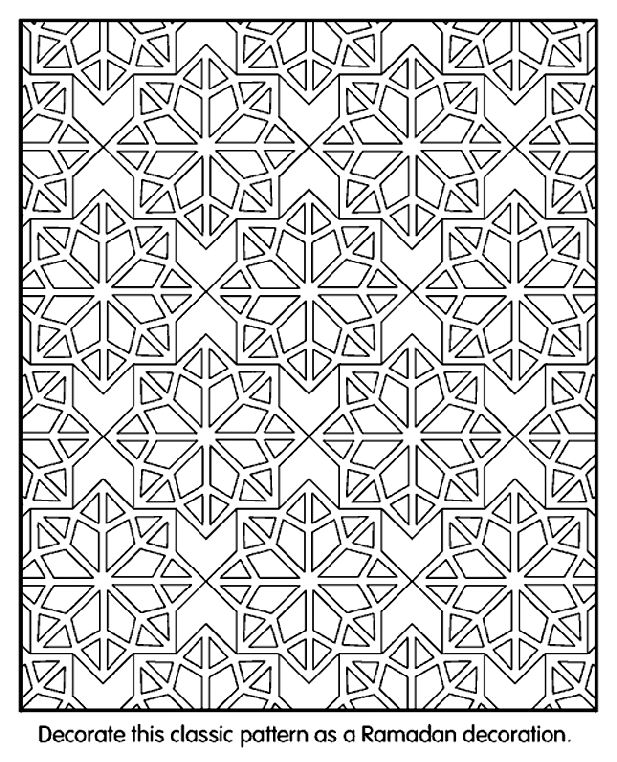 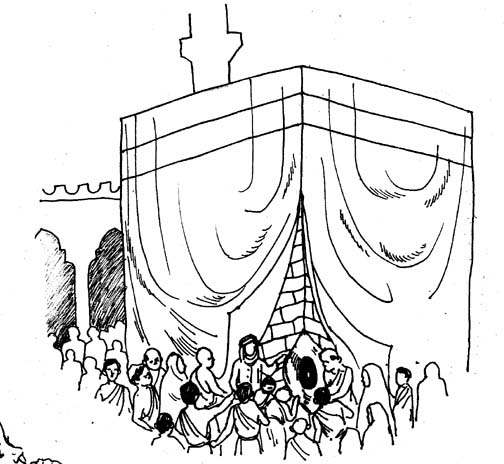 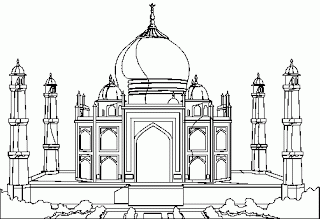 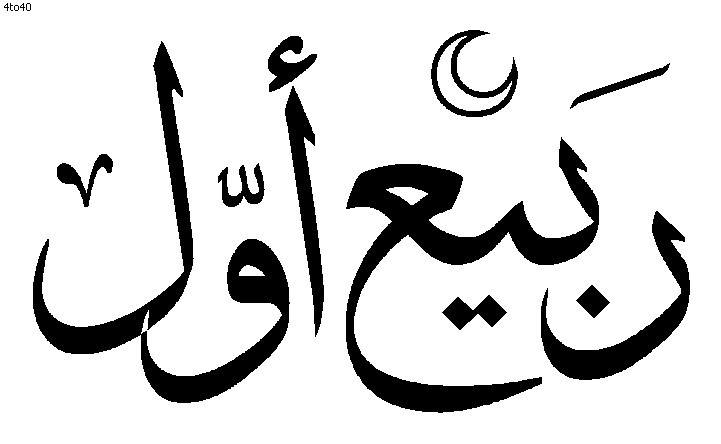           MONTH of           MONTH of           MONTH of           MONTH of           MONTH of           MONTH of           MONTH of SundayMondayTuesdayWednesdayThursdayFridaySaturday          MONTH of           MONTH of           MONTH of           MONTH of           MONTH of           MONTH of           MONTH of SundayMondayTuesdayWednesdayThursdayFridaySaturday         MONTH of          MONTH of          MONTH of          MONTH of          MONTH of          MONTH of          MONTH of SundayMondayTuesdayWednesdayThursdayFridaySaturday         MONTH of          MONTH of          MONTH of          MONTH of          MONTH of          MONTH of          MONTH of SundayMondayTuesdayWednesdayThursdayFridaySaturday         MONTH of          MONTH of          MONTH of          MONTH of          MONTH of          MONTH of          MONTH of SundayMondayTuesdayWednesdayThursdayFridaySaturday         MONTH of          MONTH of          MONTH of          MONTH of          MONTH of          MONTH of          MONTH of SundayMondayTuesdayWednesdayThursdayFridaySaturday         MONTH of          MONTH of          MONTH of          MONTH of          MONTH of          MONTH of          MONTH of SundayMondayTuesdayWednesdayThursdayFridaySaturday         MONTH of          MONTH of          MONTH of          MONTH of          MONTH of          MONTH of          MONTH of SundayMondayTuesdayWednesdayThursdayFridaySaturday         MONTH of         MONTH of         MONTH of         MONTH of         MONTH of         MONTH of         MONTH ofSundayMondayTuesdayWednesdayThursdayFridaySaturday          MONTH of          MONTH of          MONTH of          MONTH of          MONTH of          MONTH of          MONTH ofSundayMondayTuesdayWednesdayThursdayFridaySaturday         MONTH of          MONTH of          MONTH of          MONTH of          MONTH of          MONTH of          MONTH of SundayMondayTuesdayWednesdayThursdayFridaySaturday         MONTH of          MONTH of          MONTH of          MONTH of          MONTH of          MONTH of          MONTH of SundayMondayTuesdayWednesdayThursdayFridaySaturdayDhil Hijja Rabi uthani Dhil Q'ada Rajab Jumadi ul Awwal Ramadan Jumadi uthani Safar Muharram Sha'ban Rabiul Awwal Shawwal 